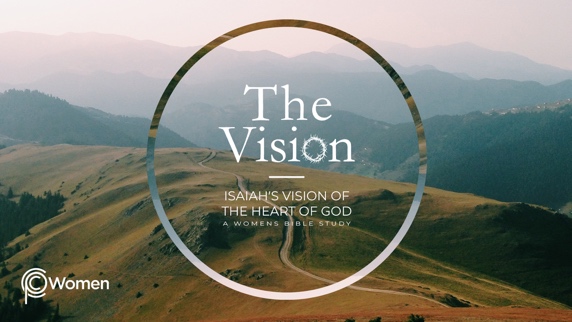 ________________________________________________________________________________LESSON 25     ISAIAH 65-661.  How did an insight, verse or truth from Isaiah 61-64 shed new light on what God is doing at this time in your life, on the mission of the Messiah, or on the character of God?2.  Humble yourself and pray as you read the final two chapters of our study, Isaiah 65-66, where the Lord answers the prayer from Isaiah 63-64 and promises new heavens and a new earth. John gives another glimpse of the new heavens and new earth in Revelation 21:1-8, after Jesus reigns on earth as king for 1,000 years. What are the sights and sounds, both the hopeful and the difficult ones, in the Revelation passage?3.  From Isaiah 65:1-7, how do obstinate people behave as distinct from those who have found the Lord? To which groups of people do you think Isaiah is referring? Refer to Isaiah 1:2-3 also.4.  Review Isaiah 65:8-16. There are eternal consequences for our response to God. a) How will it be for the truly faithful servants of God?  What are the main sins of those who have forsaken Him?b)  Compare Jesus’ words of blessing and woe in Luke 6:20-26 to Isaiah 65:13-16. How does Jesus adapt the words of Isaiah to encourage His followers?5.  Isaiah reveals how God will redeem and restore His creation in V17-25. - What situations will never be again?- How are certain injustices corrected in the new heavens and new earth? 6. Discuss the realities of the nature of God and the limitations of the temple that are captured in Isaiah 66:1-2a. Also read Solomon’s prayer of dedication of the temple in Jerusalem in 2 Chronicles 6:18-21.7.  Review Isaiah 66:2b-6. How does a person find favor with the Lord and how does a person displease the Lord?8.  Review the imagery in V7-17, which picture a time of future blessing including Jerusalem’s restoration, and a time of future judgment. What are the blessings depicted in these verses and who will know these blessings?Who will experience the Lord’s fury and fire and how do these verses stir urgency in you?9.  V18-24 are the final words of the Lord given to Isaiah. Describe the great, glorious gathering.  How does knowing the end of the story change your perspective?10. Reflecting on who God is: Restorer of All things (M’shivah)The Sovereign Lord says … “See, I will create new heavens and a new earth…. But be glad and rejoice forever in what I will create, for I will create Jerusalem to be a delight  and its people a joy.” Isaiah 65:18. Write a prayer proclaiming the hope you have for those things that need His restoring touch. Spend time praising the Restorer for bringing joy and hope to life.NAME                                                                          PRAYER REQUEST